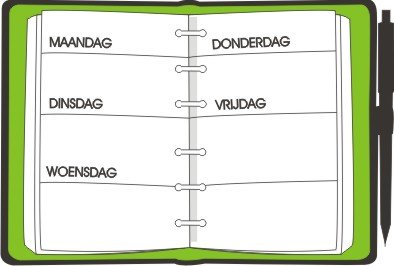 A				     	 AGENDA WOENSDAG 3 JUNI 2020                                                                             VANDAAG HEB JE GEEN  DAGOPDRACHTEN                                                                                          KWARTIERLEZEN DOEN WE NOG WELDAGTAAK WOENSDAG 3 JUNI 2020BEKIJK OP DE WEBSITE ZEKER ONZE NIEUWE FOTO’S  “LEREN IN ONS KOT” (derde leerjaar)Neem je leesboek en lees minsten 15 minuten in je boek. Morgen, donderdag 4 juni, doen we om 9 uur met onze klas een videocall. We sturen je ’s morgens de juiste link door. Zoek alvast al je werkboeken, agenda, wachtmapje en thuiswerkmapje bij elkaar en leg die klaar. Vermits dit een korte thuislesweek is, zijn er deze week geen weekopdrachten. Wie nog een leuke foto heeft van tijdens de afgelopen coronaweken mag die natuurlijk altijd naar ons opsturen.HANDTEKENING OUDERS:mailadres meneer Marc: marc.baert@umbasis.bemailadres meneer Jimmy: jimmy.luyckx@umbasis.be
mailadres juf Els Spruyt: els.spruyt@umbasis.bemailadres juf Jasmine (zorgcoördinator): jasmine.lauwers@umbasis.beKWARTIERLEZENIn de Bingelkast staan ook boekjes die je kan lezen!AFGEWERKT  NAZICHTINFO VOOR MORGEN: VIDEOCALL AFGEWERKT  NAZICHTWEEKOPDRACHTAFGEWERKT  NAZICHT